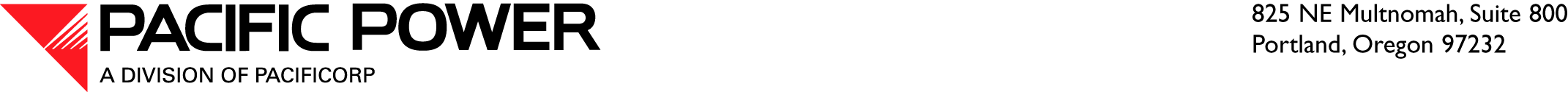 February 26, 2010VIA ELECTRONIC FILINGAND OVERNIGHT DELIVERY Utilities & Transportation CommissionP.O. Box 47250Attention:  	David W. Danner Executive Director and SecretaryRE:  Service Standards Report Submitted Pursuant to Docket No. UE-051090Please find enclosed Pacific Power’s semi annual report for the period January 1, 2009 through December 31, 2009 detailing Pacific Power’s performance in meeting the service standards approved in the above docket.If you have any questions or require further information, please call me at (503) 331-4306.Sincerely,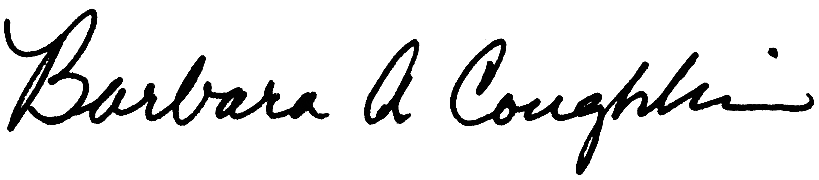 Barbara Coughlin, DirectorCustomer and Regulatory Liaisoncc:	David Pratt - Washington Utilities and Transportation Commission		Deborah Reynolds - Washington Utilities and Transportation CommissionEnclosures